Masopust v Orlové – 25.2.2022Jednodenní lidová tradiční kulturně společenská akce, rej masopustních masek, lidové písničky, lidová zabíjačkaPrůvod masek v čele s flašinetem, bubeníky .... prochází za všeobecného veselí městem a náměstím podle Vašeho přánídiční stánky s uzenářskými výrobky, případně umělecko řemeslnými výrobky a jak to může vypadat …Prodej zabíjačkových výrobků a specialit a   zabíjačkové hodyMasopustní kapelaPovídání o masopustuPohádky pro malé i velké Masopustní masky a rej masopustních postavičekFlašinetářŽertovné masopustní soutěže a hry pro malé i velkéVýprava Stan 4 x 3 m  jako základna pro účinkující, techniku a jako dekoraceScéna - stan 6 x 4 m … zastřešení hlavní scény2 stany 4 m … základna a beck stage pro účinkujícíSety stoly a lavice pro diváky 8 setůlavičky pro děti k pohádkám 6 ksZařízení a dekorace pro soutěžeCK polní poštaTechnikaOzvučení pro podkresovou  reprodukovanou hudbu a kapeluDoprovodný program - interaktivní zábava pro malé i velkéPouliční pohádka a pimprlové divadélko … představeníčko pouličních herců s pohádkou i pimprlovým divadélkem pro malé a nejmenšíCK polní pošta … stylový stan s obrazy císařepána, mapy starého mocnářství … staré psací stroje … pultík na psaní s inkoustem a brky … staré pohlednice … které si lidé ihned po zakoupení nechají orazit panem pošmistrem a pošlou svým blízkým přimo z masopustního jarmarku CK polní pošta … stylový stan s obrazy císařepána, mapy starého mocnářství … staré psací stroje … pultík na psaní s inkoustem a brky … staré pohlednice … které si lidé ihned po zakoupení nechají orazit panem pošmistrem a pošlou svým blízkým přimo z masopustního jarmarku   Poznej zvířátka - Děti poznávají podle kožíšků zvířátka které žijí na statku, v lese i na pasece, učí se poznávat stopy  zvířátek. Program probíhá kontinuálně s programem masopustního městečkaKrál je mrtev, ať žije král … velká tabule a 21 portrétů se jménem českých králů a panovníků od Sama po Františka Josefa … víte jak šli po sobě, jak je zařaditCeny do soutěží o nejkrásnější masku a jitrnici kterou svět nevidělErbovní soutěž - krása znaků a erbů zemí,království i měst … poznáte je a víte ko mu patří ???Historický dřevěný kolotoč     Časový scénářRealizační náklady v tomto rozsahu  . . .   100.000 Kč / nejsme plátci DPH	Dohoda o předvedení pořadu / projektuSpolek pro zachování kulturního dědictví historie a romantiky    				Slezskoostravský hrad, ul. Hradní, 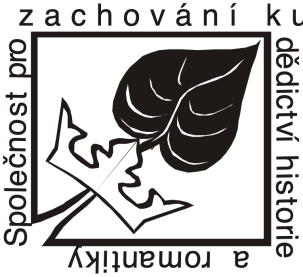   	    				710 00 Slezská Ostrava 	    				ičo: 27030261 	    				tel: 737 527 437 	    				číslo účtu :  210636728 / 0300   ( dále jen společnost )Objednatel				      (dále jen objednavatel )Na základě této smlouvy se společnost zavazuje k předvedení pořadu :Datum : 25.2.2022Program :      viz příloha č.1Počet  a styl vystoupení, výprava :  viz příloha č.1Úhrada programu je stanovena ve výši : 100.000 KčDatum a forma úhrady :  bankovním převodem do 30 dnů po akci.I. závazné smluvní podmínkySpolek se zavazuje dostavit na místo produkce včas , sjednaný projekt odvést na odpovídající úrovni a ve stanoveném rozsahu s přihlédnutím k veškerým ujednáním této smlouvy .Neuskuteční-li se sjednaný projekt vinou společnost , je tato povinována nahradit objednavateli prokázané náklady. Toto neplatí v případě přírodní katastrofy , havárie, apod . Společnost je povinována takovýto důvod řádně doložit .Spolek neodpovídá za případné úrazy a hmotné ztráty objednatele , pomocného personálu pořadatele a diváků . Objednatel je povinen zajistit pořadatelskou službu .Objednavatel je povinen zajistit , aby pracoviště pro sjednaný projekt bylo po bezpečnostní , technické a hygienické stránce odpovídajícím způsobem připraveno Nedodržení technických podmínek , uvedených ve smlouvě , může být důvodem nekonání , přičemž objednavatel hradí veškeré náklady . Po uskutečnění předmětu smlouvy zaplatí pořadatel domluvenou částku. Na pozdější námitky nebude brán zřetel . Penále z prodlení platby 0,5 % za každý započatý den.Odřekne-li objednavatel produkci, uhradí celou smluvní částku.Bude-li uskutečnění projektu znemožněno v důsledku událostí ležících mimo smluvní strany , mají tyto právo odstoupit od smlouvy bez jakýchkoliv nároků na finanční úhradu škody .Nepříznivé počasí , nebo malý zájem o akci nejsou důvodem ke zrušení smlouvy. Spolek má právo nahradit člena, či soubor jiným umělcem , nejedná-li se o hlavního protagonistu .Spolek má právo disponovat autorskými práva vztahující se k dané akci, disponovat s fotografickým a filmovým materiálem pořízeným z projektu.Platnost smlouvy začíná podpisem obou smluvních stran . Změny či dodatky do smlouvy jsou možné pouze po oboustranném dohovoru mezi oběma stranami . Tato smlouva je uzavřena na základě autorského zákona č. 121/2000 Sb.II. závěrečná ujednáníSmlouvu lze měnit či doplňovat výhradně dodatky podepsanými osobami pověřených k jednání ve věcech smlouvyTato smlouva je vyhotovena ve dvou  originálech.Pokud ve smlouvě není uvedeno jinak, řídí se smluvní práva a povinnosti, závazky a právní poměry ze smlouvy vyplývající, vznikající a související s Občanským zákoníkem v platném znění.Strany smlouvy se dohodly na tom, že tato smlouva je uzavřena okamžikem podpisu obou smluvních stran, přičemž rozhodující je datum pozdějšího podpisu. Smluvní strany souhlasí s uveřejněním v registru smluv dle zákona č. 340/2015 Sb., o registru smluv, v platném znění. Smluvní strany souhlasí s tím, že v registru smluv bude zveřejněn celý rozsah smlouvy včetně osobních údajů, a to na dobu neurčitou.Na důkaz pravdivosti toho, co je shora uvedeno a na důkaz pravé a svobodné vůle připojují obě zúčastněné strany své podpisySmlouva byla uzavřena dne V        ředitel spolku                                                                Objednavatel12:00 - 14:30stavba a příprava14:30celková připravenost15:00Zahájení Masopustu 1 Masopustní průvod “okolo rynku” a volba krále masek15:10Pohádka narynku pro malé i větší15:30Jak se hrálo o masopustu … part I.16:002 Masopustní průvod a souzení kozla16:30Jarmareční kejklování17:00Masopustní kapela ... aneb ... na rynku je veselo part II.17:303 Masopustní průvod a  “soutěž o jitrnici kterou svět neviděl”18:00Komedianti na káře … žongléři a kejklíři18:30Polévka za kačku … loučení s masopustem19:00Ukončení Masopustu